Weekly Calendar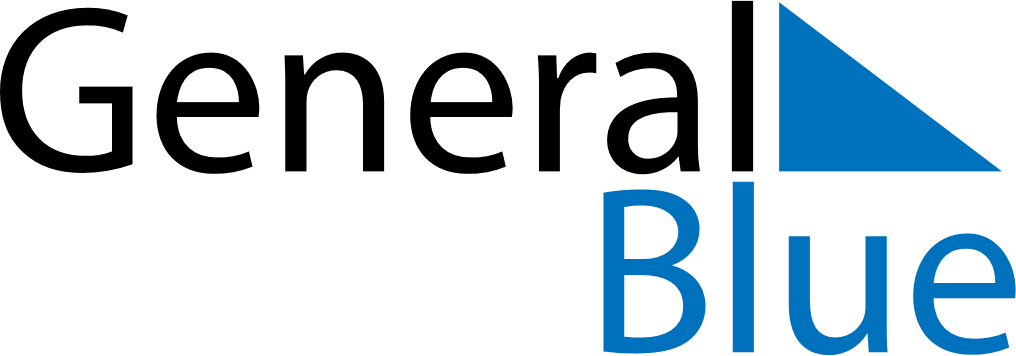 January 20, 2019 - January 26, 2019Weekly CalendarJanuary 20, 2019 - January 26, 2019SundayJan 20MondayJan 21TuesdayJan 22WednesdayJan 23ThursdayJan 24FridayJan 25SaturdayJan 26MY NOTES